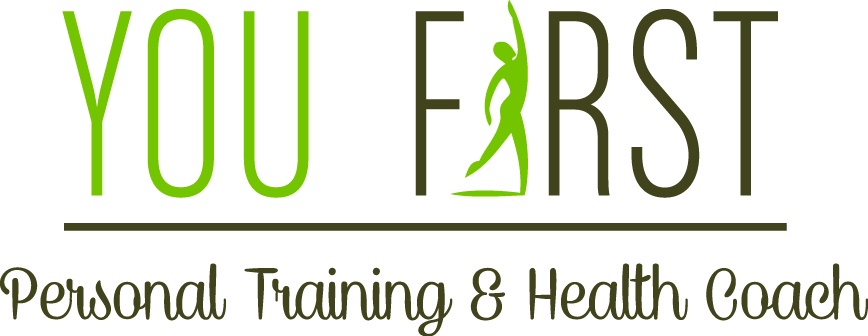 6 Week Fitness Boot Camp Are you looking to improve your overall health and fitness? Tone up and get in shape? What better time to start then now?Time: 6:00 PMClass Dates: Thursday May 4, 11, 18June 1, 8, 15Location: Unity by the Shore 3508 Asbury Ave, Neptune Class will be held outdoorsRegister at http://youfirstpersonaltrainer.vpweb.com/What you will need: A yoga mat for relaxation/meditation, water, and a towelPlease bring any weights or fitness bands you may already own to class to ensure we have enough to share.Love offering: $65.00(paid in full) for all 6 sessionsCommitting to yourself for six weeks insures our common goal ofIncreasing your fitness, health, and happinessProgram includes: Bodyweight strength buildingSpeed and agility Relaxation/meditationOpportunity for personalized workout programs and nutrition informationYou First Personal Training Owner ~ Vicky FarrellCertified NASM Personal Trainer, Certified NASM Fitness Nutrition Specialist, TRX Certified, Certified CoachFor more information – Call (732)610-6486 – email youfirstptlc@hotmail.com – Facebook Vicky Farrell You First Personal Training & Health Coach